                                                                 Ш У ö М                                                П О С Т А Н О В Л Е Н И Е       от  30 июня   2016 года		                                                    №  117       Республика Коми, Ижемский район, с. ИжмаО признании утратившим силу некоторых постановлений администрации сельского поселения «Ижма»             Руководствуясь Уставом муниципального образования  сельского  поселения  «Ижма» администрация сельского поселения «Ижма»ПОСТАНОВЛЯЕТ:	         1.Признать  утратившими силу постановления администрации  сельского поселения «Ижма»:       1) от 08.09.2010 № 29 «О комиссии по соблюдению требований к служебному поведению муниципальных служащих администрации сельского  поселения «Ижма» и урегулированию конфликта интересов»;     2) от  22.10.2014 № 57 «О внесении  изменений  и дополнений а  постановление  администрации сельского поселения  «Ижма» от 08.09.2010 «О комиссии по соблюдению требований к служебному поведению муниципальных служащих администрации сельского  поселения «Ижма» и урегулированию конфликта интересов». 2. Настоящее   постановление  вступает  в  силу  со  дня  официального  обнародования."Изьва" сикт овмöдчöминса администрация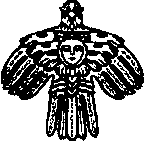 Администрация сельского поселения"Ижма"    Глава сельского поселения «Ижма»     И.Н.Истомин